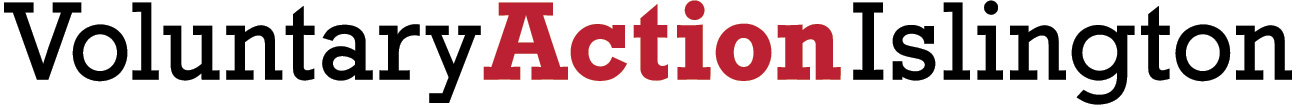 2. Your organisation's legal status 9. Which age groups are your services targeted at?Please select those which apply. 10. Service languages providedPlease select which languages you provide services in:11. Main services you providePlease choose up to three main services you provide12. Additional or secondary servicesPlease choose up to three additional or secondary services you provide.13. Main funding sources14. Organisational incomePlease state the income of your organisation for the last financial year.15. Are you a member of Voluntary Action Islington?16. Would you like to become a member of Voluntary Action Islington?I confirm that my organisation will appear in the Directory of Islington Voluntary and Community OrganisationsWould you like to be contacted about future research, consultations or services provided by Voluntary Action Islington?Complete this form to register with Voluntary Action Islington and on the Directory of Islington Voluntary and Community Sector Organisations. Please note that the information on this form, except for the section "Additional Questions", will be accessible to the public and other organisations.Complete this form to register with Voluntary Action Islington and on the Directory of Islington Voluntary and Community Sector Organisations. Please note that the information on this form, except for the section "Additional Questions", will be accessible to the public and other organisations.Complete this form to register with Voluntary Action Islington and on the Directory of Islington Voluntary and Community Sector Organisations. Please note that the information on this form, except for the section "Additional Questions", will be accessible to the public and other organisations.Complete this form to register with Voluntary Action Islington and on the Directory of Islington Voluntary and Community Sector Organisations. Please note that the information on this form, except for the section "Additional Questions", will be accessible to the public and other organisations.Complete this form to register with Voluntary Action Islington and on the Directory of Islington Voluntary and Community Sector Organisations. Please note that the information on this form, except for the section "Additional Questions", will be accessible to the public and other organisations.Complete this form to register with Voluntary Action Islington and on the Directory of Islington Voluntary and Community Sector Organisations. Please note that the information on this form, except for the section "Additional Questions", will be accessible to the public and other organisations.Complete this form to register with Voluntary Action Islington and on the Directory of Islington Voluntary and Community Sector Organisations. Please note that the information on this form, except for the section "Additional Questions", will be accessible to the public and other organisations.Information about your organisation / groupInformation about your organisation / groupInformation about your organisation / groupInformation about your organisation / groupInformation about your organisation / groupInformation about your organisation / group1. Organisation details1. Organisation details1. Organisation details1. Organisation details1. Organisation details1. Organisation details1. Organisation details1. Organisation details1. Organisation details1. Organisation details1. Organisation detailsFull name of organisationFull name of organisationFull name of organisationFull name of organisationFull name of organisationFull name of organisationFull name of organisationFull name of organisationFull name of organisationFull name of organisationFull name of organisationAbbreviated name Abbreviated name Abbreviated name Abbreviated name Abbreviated name Abbreviated name Abbreviated name Abbreviated name Abbreviated name Abbreviated name Abbreviated name Please advise if your organisation commonly uses an abbreviated name, e.g. VAIPlease advise if your organisation commonly uses an abbreviated name, e.g. VAIPlease advise if your organisation commonly uses an abbreviated name, e.g. VAIPlease advise if your organisation commonly uses an abbreviated name, e.g. VAIPlease advise if your organisation commonly uses an abbreviated name, e.g. VAIPlease advise if your organisation commonly uses an abbreviated name, e.g. VAIPlease advise if your organisation commonly uses an abbreviated name, e.g. VAIAddressAddressAddressAddressAddressAddressAddressAddressAddressAddressAddressAddressAddressAddressAddressAddressAddressAddressAddressAddressAddressAddressAddressCityCityPost CodePhonePhonePhonePhonePhonePhonePhonePhonePhoneEmailEmailEmailEmailEmailEmailEmailEmailEmailWebsiteWebsiteWebsiteWebsiteWebsiteWebsiteWebsiteWebsiteWebsiteFacebookFacebookFacebookFacebookFacebookFacebookFacebookFacebookFacebookFacebookFacebookFacebookFacebookFacebookTwitterTwitterTwitterTwitterTwitterTwitterTwitterTwitterTwitterVenue access SORTED ALPHAVenue access SORTED ALPHAVenue access SORTED ALPHAPlease select the relevant accessibility options for your organisation. Please select the relevant accessibility options for your organisation. Please select the relevant accessibility options for your organisation. Please select the relevant accessibility options for your organisation. Please select the relevant accessibility options for your organisation. Please select the relevant accessibility options for your organisation. Please select the relevant accessibility options for your organisation. Please select the relevant accessibility options for your organisation. Please select the relevant accessibility options for your organisation. Please select the relevant accessibility options for your organisation. Please select the relevant accessibility options for your organisation. Please select the relevant accessibility options for your organisation. Please select the relevant accessibility options for your organisation. Please select the relevant accessibility options for your organisation. Please select the relevant accessibility options for your organisation.  Accessible toilets  Induction loop Induction loop Parking outside Parking outside Parking outside Parking outside Parking outside Flat access Lift Lift Lift Lift Lift Lift Lift Lift Charitable Company  Charitable Company  Charitable Company  Charitable Company  Charitable Company  Charitable Company  Charitable Company  Charitable Company  Charitable Company  Charitable Company  Charitable Company  Charitable Company  Charitable Company  Charitable Company  Registered Charity Registered Charity Registered Charity Registered Charity Registered Charity Registered Charity Registered Charity Registered Charity Registered Charity Registered Charity Registered Charity Registered Charity Community Interest Company (CIC) Community Interest Company (CIC) Community Interest Company (CIC) Community Interest Company (CIC) Community Interest Company (CIC) Community Interest Company (CIC) Community Interest Company (CIC) Community Interest Company (CIC) Community Interest Company (CIC) Community Interest Company (CIC) Community Interest Company (CIC) Community Interest Company (CIC) Community Interest Company (CIC) Community Interest Company (CIC) Social Enterprise Social Enterprise Social Enterprise Social Enterprise Social Enterprise Social Enterprise Social Enterprise Social Enterprise Social Enterprise Social Enterprise Social Enterprise Social Enterprise Company Limited by Guarantee  Company Limited by Guarantee  Company Limited by Guarantee  Company Limited by Guarantee  Company Limited by Guarantee  Company Limited by Guarantee  Company Limited by Guarantee  Company Limited by Guarantee  Company Limited by Guarantee  Company Limited by Guarantee  Company Limited by Guarantee  Company Limited by Guarantee  Company Limited by Guarantee  Company Limited by Guarantee  Other - please specify below Other - please specify below Other - please specify below Other - please specify below Other - please specify below Other - please specify below Other - please specify below Other - please specify below Other - please specify below Other - please specify below Other - please specify below Other - please specify below Unincorporated Association Unincorporated Association Unincorporated Association Unincorporated Association Unincorporated Association Unincorporated Association Unincorporated Association Unincorporated Association Unincorporated Association Unincorporated Association Unincorporated Association Unincorporated Association Unincorporated Association Unincorporated Association3. Your registered charity number (if applicable)3. Your registered charity number (if applicable)3. Your registered charity number (if applicable)3. Your registered charity number (if applicable)3. Your registered charity number (if applicable)3. Your registered charity number (if applicable)3. Your registered charity number (if applicable)3. Your registered charity number (if applicable)3. Your registered charity number (if applicable)3. Your registered charity number (if applicable)3. Your registered charity number (if applicable)3. Your registered charity number (if applicable)3. Your registered charity number (if applicable)3. Your registered charity number (if applicable)3. Your registered charity number (if applicable)3. Your registered charity number (if applicable)3. Your registered charity number (if applicable)3. Your registered charity number (if applicable)3. Your registered charity number (if applicable)3. Your registered charity number (if applicable)3. Your registered charity number (if applicable)3. Your registered charity number (if applicable)3. Your registered charity number (if applicable)3. Your registered charity number (if applicable)3. Your registered charity number (if applicable)3. Your registered charity number (if applicable)3. Your registered charity number (if applicable)3. Your registered charity number (if applicable)4. In what year was your organisation stablished?4. In what year was your organisation stablished?4. In what year was your organisation stablished?4. In what year was your organisation stablished?4. In what year was your organisation stablished?4. In what year was your organisation stablished?4. In what year was your organisation stablished?4. In what year was your organisation stablished?4. In what year was your organisation stablished?4. In what year was your organisation stablished?4. In what year was your organisation stablished?4. In what year was your organisation stablished?4. In what year was your organisation stablished?4. In what year was your organisation stablished?4. In what year was your organisation stablished?4. In what year was your organisation stablished?4. In what year was your organisation stablished?4. In what year was your organisation stablished?4. In what year was your organisation stablished?4. In what year was your organisation stablished?4. In what year was your organisation stablished?4. In what year was your organisation stablished?4. In what year was your organisation stablished?4. In what year was your organisation stablished?4. In what year was your organisation stablished?4. In what year was your organisation stablished?4. In what year was your organisation stablished?4. In what year was your organisation stablished?5. Does your organisation work with volunteers? 5. Does your organisation work with volunteers? 5. Does your organisation work with volunteers? 5. Does your organisation work with volunteers? 5. Does your organisation work with volunteers? 5. Does your organisation work with volunteers? 5. Does your organisation work with volunteers? 5. Does your organisation work with volunteers? 5. Does your organisation work with volunteers? 5. Does your organisation work with volunteers? 5. Does your organisation work with volunteers? 5. Does your organisation work with volunteers? 5. Does your organisation work with volunteers? 5. Does your organisation work with volunteers? 5. Does your organisation work with volunteers? 5. Does your organisation work with volunteers? 5. Does your organisation work with volunteers? 5. Does your organisation work with volunteers? 5. Does your organisation work with volunteers? 5. Does your organisation work with volunteers? 5. Does your organisation work with volunteers? 5. Does your organisation work with volunteers? 5. Does your organisation work with volunteers? 5. Does your organisation work with volunteers? 5. Does your organisation work with volunteers? 5. Does your organisation work with volunteers? 5. Does your organisation work with volunteers? 5. Does your organisation work with volunteers? 5. Does your organisation work with volunteers? 5. Does your organisation work with volunteers?  Yes	 Yes	 No No No No6. Your contact details:6. Your contact details:6. Your contact details:6. Your contact details:6. Your contact details:6. Your contact details:6. Your contact details:6. Your contact details:6. Your contact details:6. Your contact details:6. Your contact details:6. Your contact details:6. Your contact details:6. Your contact details:6. Your contact details:6. Your contact details:6. Your contact details:6. Your contact details:Your full nameYour full nameYour full nameYour full nameYour full nameYour full nameYour full nameYour full nameYour full nameYour full nameYour job titleYour job titleYour job titleYour job titleYour job titleYour job titleYour job titleYour job titleYour job titleYour job titleYour email addressYour email addressYour email addressYour email addressYour email addressYour email addressYour email addressYour email addressYour email addressYour email addressYour email addressYour email addressYour email addressYour email addressYour email addressYour email addressYour email addressYour email addressYour ServicesYour ServicesYour ServicesYour ServicesYour ServicesYour ServicesYour ServicesYour ServicesYour Services8. Your service user groups8. Your service user groups8. Your service user groupsPlease select the main user groups your organisation supports. At least one must be selected, with a maximum of three.Please select the main user groups your organisation supports. At least one must be selected, with a maximum of three.Please select the main user groups your organisation supports. At least one must be selected, with a maximum of three.Please select the main user groups your organisation supports. At least one must be selected, with a maximum of three.Please select the main user groups your organisation supports. At least one must be selected, with a maximum of three.Please select the main user groups your organisation supports. At least one must be selected, with a maximum of three.Please select the main user groups your organisation supports. At least one must be selected, with a maximum of three.Please select the main user groups your organisation supports. At least one must be selected, with a maximum of three.Please select the main user groups your organisation supports. At least one must be selected, with a maximum of three.Please select the main user groups your organisation supports. At least one must be selected, with a maximum of three.Please select the main user groups your organisation supports. At least one must be selected, with a maximum of three. Islington residents (all) Men Asylum seekers/Refugees Mental Health needs Black and minority ethnic (BAME) Offenders, ex-offenders and their families Children Older people Community groups and organisations Parents / Families / Carers Disability/Physical impairment People vulnerable to poverty Faith-based/Religious communities Sensory impairment Health impairment (eg. Cancer, HVI, diabetes) Women Learning difficulties (including dyslexia and dyspraxia) Young people Lesbian, gay, bisexual, transgender, transsexual (LGBT) 0 - 5 36 - 50 6 - 14 51 - 65 15 - 24 65 - 75 25 - 35 76+ Albanian Albanian Latvian Amharic Amharic Lingala Arabic Mandarin Mandarin Bengali Polish Bosnian Bosnian Portuguese Portuguese British Sign Language British Sign Language British Sign Language Punjabi Punjabi Cantonese Cantonese Romanian Romanian Czech Somali Croatian Croatian Spanish Spanish English Tigrinya Tigrinya Farsi / Persian Farsi / Persian Turkish French Ukrainian Ukrainian Greek Urdu Gujarati Gujarati Vietnamese Vietnamese Hindi Yoruba Italian Other - specify below Other - specify below Other - specify below Other - specify below Other - specify below Other - specify below Other - specify below Other - specify below Kurdish Adult Education and Training  Food Advice and Guidance (including     welfare and legal) Grants for individuals Advocacy Health advice and information After school club Homeless services (including shelter / hostel /     refuge) Animal care Housing advice and information Befriending  Information and Advice for organisations Business, advice and support International Development (eg. Overseas aid) Campaigning  Lunch Club  Carers' advice and support Mental Health advice and support Childcare Mentoring  Community Centre / Hub  Networking opportunities Community Garden / Farm  Peer Support / Self-help Community Transport Performing Arts Counselling  Play activities and schemes (including adventure     playgrounds) Creative arts Refugee and Asylum Seeker support services Day centre or drop-in  Social Care services (including residential and in-    home care) Domestic violence support       Services Sports and Leisure activities / facilities  Drug and alcohol support services Supplementary and / or Mother Tongue School Employment training and advice Translation and Interpretation services English language classes - Adult Victim Support services Environment and Conservation Visual Arts Ex-offenders support services Youth Club Faith and religious services (e.g. Church, Mosque etc) Other - please specify below Adult Education and Training  Adult Education and Training  Food Food Food Food Food Advice and Guidance (including     welfare and legal) Advice and Guidance (including     welfare and legal) Grants for individuals Grants for individuals Grants for individuals Grants for individuals Grants for individuals Advocacy Advocacy Health advice and information Health advice and information Health advice and information Health advice and information Health advice and information After school club After school club Homeless services (including shelter / hostel /     refuge) Homeless services (including shelter / hostel /     refuge) Homeless services (including shelter / hostel /     refuge) Homeless services (including shelter / hostel /     refuge) Homeless services (including shelter / hostel /     refuge) Animal care Animal care Housing advice and information Housing advice and information Housing advice and information Housing advice and information Housing advice and information Befriending  Befriending  Information and Advice for organisations Information and Advice for organisations Information and Advice for organisations Information and Advice for organisations Information and Advice for organisations Business, advice and support Business, advice and support International Development (eg. Overseas aid) International Development (eg. Overseas aid) International Development (eg. Overseas aid) International Development (eg. Overseas aid) International Development (eg. Overseas aid) Campaigning  Campaigning  Lunch Club  Lunch Club  Lunch Club  Lunch Club  Lunch Club  Carers' advice and support Carers' advice and support Mental Health advice and support Mental Health advice and support Mental Health advice and support Mental Health advice and support Mental Health advice and support Childcare Childcare Mentoring  Mentoring  Mentoring  Mentoring  Mentoring  Community Centre / Hub  Community Centre / Hub  Networking opportunities Networking opportunities Networking opportunities Networking opportunities Networking opportunities Community Garden / Farm  Community Garden / Farm  Peer Support / Self-help Peer Support / Self-help Peer Support / Self-help Peer Support / Self-help Peer Support / Self-help Community Transport Community Transport Performing Arts Performing Arts Performing Arts Performing Arts Performing Arts Counselling  Counselling  Play activities and schemes (including adventure     playgrounds) Play activities and schemes (including adventure     playgrounds) Play activities and schemes (including adventure     playgrounds) Play activities and schemes (including adventure     playgrounds) Play activities and schemes (including adventure     playgrounds) Creative arts Creative arts Refugee and Asylum Seeker support services Refugee and Asylum Seeker support services Refugee and Asylum Seeker support services Refugee and Asylum Seeker support services Refugee and Asylum Seeker support services Day centre or drop-in  Day centre or drop-in  Social Care services (including residential and in-    home care) Social Care services (including residential and in-    home care) Social Care services (including residential and in-    home care) Social Care services (including residential and in-    home care) Social Care services (including residential and in-    home care) Domestic violence support       Services Domestic violence support       Services Sports and Leisure activities / facilities  Sports and Leisure activities / facilities  Sports and Leisure activities / facilities  Sports and Leisure activities / facilities  Sports and Leisure activities / facilities  Drug and alcohol support services Drug and alcohol support services Supplementary and / or Mother Tongue School Supplementary and / or Mother Tongue School Supplementary and / or Mother Tongue School Supplementary and / or Mother Tongue School Supplementary and / or Mother Tongue School Employment training and advice Employment training and advice Translation and Interpretation services Translation and Interpretation services Translation and Interpretation services Translation and Interpretation services Translation and Interpretation services English language classes - Adult English language classes - Adult Victim Support services Victim Support services Victim Support services Victim Support services Victim Support services Environment and Conservation Environment and Conservation Visual Arts Visual Arts Visual Arts Visual Arts Visual Arts Ex-offenders support services Ex-offenders support services Youth Club Youth Club Youth Club Youth Club Youth Club Faith and religious services (e.g. Church, Mosque etc) Faith and religious services (e.g. Church, Mosque etc) Other - please specify below Other - please specify below Other - please specify below Other - please specify below Other - please specify belowAdditional QuestionsAdditional QuestionsAdditional QuestionsPlease note that this information WILL NOT be shared on the public directory. Please note that this information WILL NOT be shared on the public directory. Please note that this information WILL NOT be shared on the public directory. Please note that this information WILL NOT be shared on the public directory. Please note that this information WILL NOT be shared on the public directory. Please note that this information WILL NOT be shared on the public directory. Please note that this information WILL NOT be shared on the public directory. Please note that this information WILL NOT be shared on the public directory.  Earned Income (e.g. charges to service users) National Lottery European Social Fund NHS NHS Grant Making Trusts Private Donations Islington Council Other - please specify below Membership Fees £0 - 10,000 £250,001 - 500,000 £250,001 - 500,000 £10,001 - 50,000 £500,001 - 1,000,000 £50,001 - 100,000 Over £1,000,000 £100,001 - 250,000 Yes	 No Not sure Yes	 No No17. Are you registered with the Islington Volunteer Centre at VAI?17. Are you registered with the Islington Volunteer Centre at VAI?17. Are you registered with the Islington Volunteer Centre at VAI?17. Are you registered with the Islington Volunteer Centre at VAI?17. Are you registered with the Islington Volunteer Centre at VAI?17. Are you registered with the Islington Volunteer Centre at VAI?17. Are you registered with the Islington Volunteer Centre at VAI?17. Are you registered with the Islington Volunteer Centre at VAI? Yes	 No No Not sure Not sureDATA PROTECTION ACT 1998The information you have provided about your organisation (excluding information in the section headed 'Additional Questions'); and information about your services will be accessible to members of the public, other voluntary and community organisations, Islington Council and other public sector bodies such as NHS Islington, commissioners and funders. Information provided by you in the section headed 'Additional Questions' will not be shared with a third party.  Yes	 Yes	 No